TBLT Lesson Plan Worksheet#1: Fill in blank with the past tense of the given words.Rudolph the Red-Nosed Reindeer (have) _____ a very shiny nose And if you ever (see) _____ it You would even say it glows All of the other reindeer (use) _____ to laugh and call him names They never let poor Rudolph Join in any reindeer gamesThen one foggy Christmas Eve, Santa (come) _____ to say, Rudolph with your nose so bright, Won't you guide my sleigh tonightThen how all the reindeer (love) _____ him, As they (shout) _____  out with glee, Rudolph the red-nose Reindeer You'll go down in historyWorksheet#1: answerFill in blank with the past tense of the given words.Rudolph the Red-Nosed Reindeer Had a very shiny nose And if you ever saw it You would even say it glows All of the other reindeer Used to laugh and call him names They never let poor Rudolph Join in any reindeer gamesThen one foggy Christmas Eve, Santa came to say, Rudolph with your nose so bright, Won't you guide my sleigh tonightThen how all the reindeer loved him, As they shouted out with glee, Rudolph the red-nose Reindeer You'll go down in history*Substitution*words card(cut the words and fold them, then put the words in each box)Worksheet #2 Make a story about your last weekend with your partner.(at least 3 sentences, and drawing a picture)* SOS plan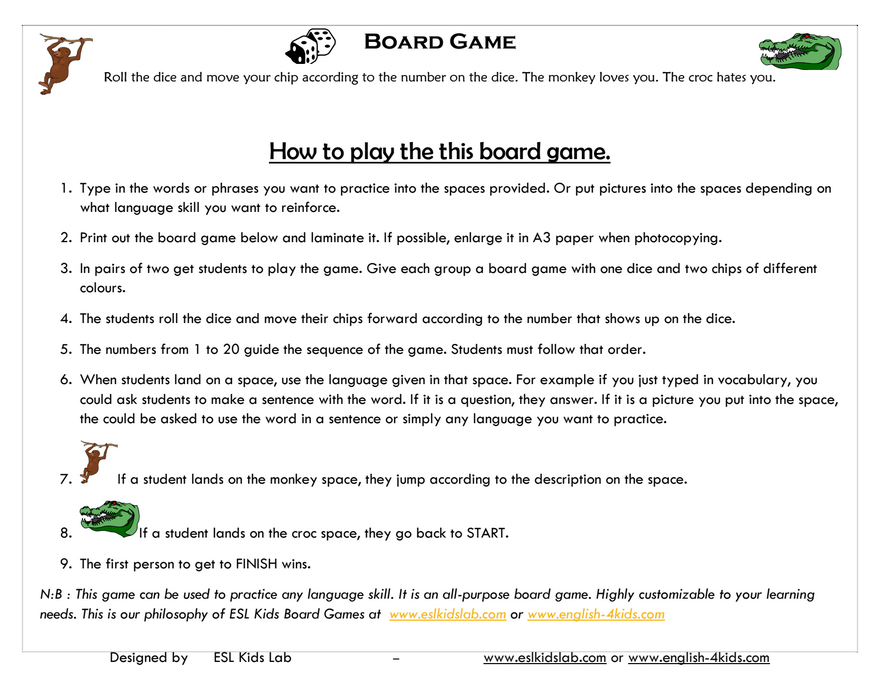 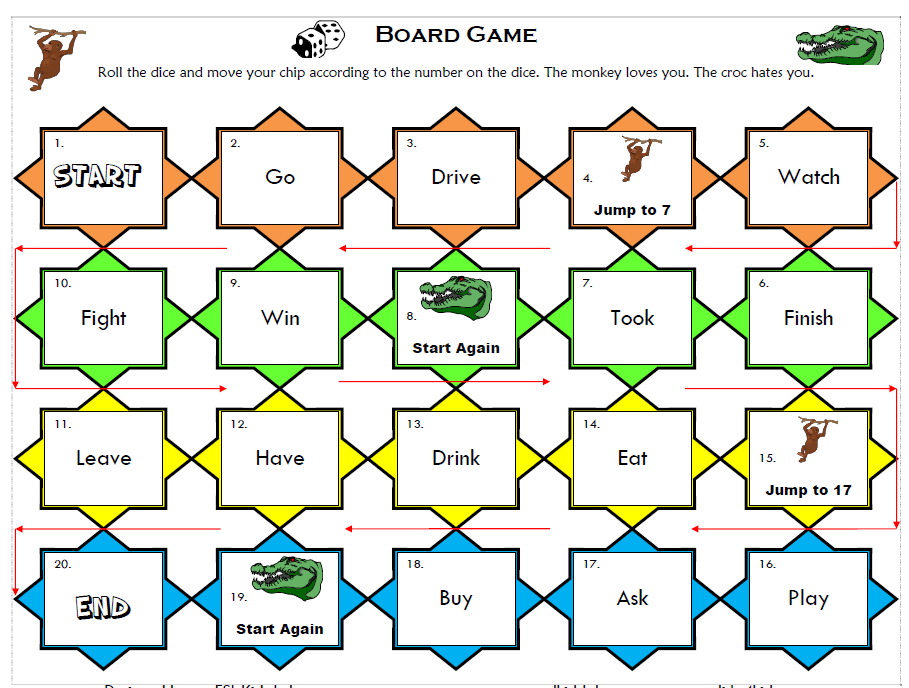 Topic: Simple Past TenseTopic: Simple Past TenseTopic: Simple Past TenseTopic: Simple Past TenseTopic: Simple Past TenseInstructorLevelAgeNumber of studentsLengthHyemy(Kwak Hye Mi)Beginner14 years old750minsMaterials:- Music Video, a Christmas song “Rudolph, The Red Nosed Reindeer”(shown on screen)- Substitution table:Partern1) regular verb    Partern2) irregular verb- 8 copies of worksheet #1, worksheet #2, diary- 2 boxes and a copy of words card- Computer, Bean projector, white board, board markers, mobile phone, color pencilsAims:-Ss will learn the meaning of the simple past tense by watching and listening to a Christmas song..-Ss will understand the rule of the simple past tense through teacher’s explanation and substitution table.-Ss will practice speaking and listening ability by discussing about their last weekend-Ss will practice using the simple past tense when they complete the sentence at the task preparation.-Ss will practice writing ability by writing a diaryLanguage skills:-Reading: reading worksheets to answer questions.-Listening: listening to the music, teacher’s instructions, explanation, and each other.-Speaking: drilling, sharing their short stories to other classmates.-Writing: fill in blank of the worksheet and write a short story and diary.Language systems: -Phonology: listening to each other  -Grammar: use of simple past tense -Function: describing about past memories -Discourse: discussing about last weekendAssumptions:-Students are middle school students. -Students are familiar with drilling in substitution.-Students already have learned how to express about time in a previous class.Anticipated Errors and Solutions:-Students may have difficulty in understanding the past tense. →Teacher draw a time line of the past tense on the white board, and explain to students.-If students need more time to finish their activity. →Be flexible with the time as giving student more time to finish their activity.-If students finish their task earlier than anticipated. → Make use SOS activity prepared.References:https://youtu.be/lM6mDRhKAcAhttp://www.metrolyrics.com/rudolph-the-red-nosed-reindeer-lyrics-christmas-carols.htmlhttp://www.eslgamesworld.com/members/games/templates/index.htmlNotes: If the task is completed early, teacher set up Plan B activity prepared.Pre-taskPre-taskPre-taskPre-taskPre-taskAims: To learn the meaning of the simple past tense and understand the rule of the simple past tense through teacher’s explanation and substitution tableAims: To learn the meaning of the simple past tense and understand the rule of the simple past tense through teacher’s explanation and substitution tableAims: To learn the meaning of the simple past tense and understand the rule of the simple past tense through teacher’s explanation and substitution tableMaterials: Computer and Beam projector, Substitution table, Worksheet#1Materials: Computer and Beam projector, Substitution table, Worksheet#1TimeSet UpStudent Student Teacher 3minsWhole ClassStudents listen to the guiding questions, and guess what the song is.Students recognize a Christmas songStudents listen to the guiding questions, and guess what the song is.Students recognize a Christmas songGreetingGive guiding questions to elicit ‘”Rudolph, The Red Nosed Reindeer”.4minsWhole ClassStudents listen to the teacher’s instructionStudents watch a music video of “Rudolph, The Red Nosed Reindeer’”Students listen to the teacher’s instructionStudents watch a music video of “Rudolph, The Red Nosed Reindeer’”Give instructionICQTeacher show  a music video of “Rudolph, The Red Nosed Reindeer”Monitoring5minsWhole ClassStudents recognize today’s topicStudents listen to the teacher’s explanation and take notesStudents recognize today’s topicStudents listen to the teacher’s explanation and take notesWrite some lyrics and elicit today’s topicExplain the rule and examples of the simple past tense 5minsWhole ClassStudents listen to the teacher’s instructionStudents repeat after teacherStudents answer the CCQStudents listen to the teacher’s instructionStudents repeat after teacherStudents answer the CCQShow Substitution table Give instructionTeacher read each sentenceCCQ3minsWhole ClassStudents listen to the teacher’s instructionStudents fill in blank individuallyStudents listen to the teacher’s instructionStudents fill in blank individuallyGive instructionHand out Worksheet#1ICQMonitoring2minsWholeClassStudents answer the questionsStudents answer the questionsTeacher ask the right answer of Worksheet#15mins4 pairsStudents listen to the teacher’s instructionStudents recall their last weekend and share their experiences using the past tense in pairsStudents listen to the teacher’s instructionStudents recall their last weekend and share their experiences using the past tense in pairsGive instructionArrange Students in pairsICQMonitoringNotes: Make sure Bean Projector and Computer are working. Prepare Mobile phone in advance in case the computer is not working.Substitution table have to be pasted in advance behind the beam projectorNotes: Make sure Bean Projector and Computer are working. Prepare Mobile phone in advance in case the computer is not working.Substitution table have to be pasted in advance behind the beam projectorNotes: Make sure Bean Projector and Computer are working. Prepare Mobile phone in advance in case the computer is not working.Substitution table have to be pasted in advance behind the beam projectorNotes: Make sure Bean Projector and Computer are working. Prepare Mobile phone in advance in case the computer is not working.Substitution table have to be pasted in advance behind the beam projectorNotes: Make sure Bean Projector and Computer are working. Prepare Mobile phone in advance in case the computer is not working.Substitution table have to be pasted in advance behind the beam projectorTask PreparationTask PreparationTask PreparationTask PreparationTask PreparationAims: To practice using the simple past tense in groupsAims: To practice using the simple past tense in groupsAims: To practice using the simple past tense in groupsMaterials: 2 boxes (including words card)Materials: 2 boxes (including words card)TimeSet UpStudent Student Teacher 8mins2 GroupsStudents listen to the teacher’s instructionOne of students choose a word on the box, and make a sentence using the past tense in groupsStudents listen to the teacher’s instructionOne of students choose a word on the box, and make a sentence using the past tense in groupsGive instructionArrange Ss to 2 groupsDemonstrationICQMonitoringNotes: Teacher walk around the classroom, and listen to each student’s pronunciation, and if needed,give error correction when they use the past tenses.Notes: Teacher walk around the classroom, and listen to each student’s pronunciation, and if needed,give error correction when they use the past tenses.Notes: Teacher walk around the classroom, and listen to each student’s pronunciation, and if needed,give error correction when they use the past tenses.Notes: Teacher walk around the classroom, and listen to each student’s pronunciation, and if needed,give error correction when they use the past tenses.Notes: Teacher walk around the classroom, and listen to each student’s pronunciation, and if needed,give error correction when they use the past tenses.Task Realization: Task Realization: Task Realization: Task Realization: Task Realization: Aims: To practice speaking and listening ability by making a short story about last weekendAims: To practice speaking and listening ability by making a short story about last weekendAims: To practice speaking and listening ability by making a short story about last weekendMaterials: Worksheet #2, color pencilsMaterials: Worksheet #2, color pencilsTimeSet UpStudent Student Teacher 6minsWholeClassStudents listen to the teacher’s instructionStudents make a short story with drawing a picture about the last weekendStudents listen to the teacher’s instructionStudents make a short story with drawing a picture about the last weekendGive instructionDemonstrationICQMonitoring4minsWholeClassEach student explain their stories to other classmatesEach student explain their stories to other classmatesTeacher ask each student to explain their storiesNotes: Teacher make a short story with drawing a picture in advanceNotes: Teacher make a short story with drawing a picture in advanceNotes: Teacher make a short story with drawing a picture in advanceNotes: Teacher make a short story with drawing a picture in advanceNotes: Teacher make a short story with drawing a picture in advancePost Task Post Task Post Task Post Task Post Task   Aims: To encourage students to practice simple past tense by writing a diary  Aims: To encourage students to practice simple past tense by writing a diary  Aims: To encourage students to practice simple past tense by writing a diaryMaterials: 8 copies of diaryMaterials: 8 copies of diaryTimeSet UpStudent Student Teacher 3minsWholeClassStudents listen to the teacher’s instructionStudents write a diary individually about last weekend or monthStudents listen to the teacher’s instructionStudents write a diary individually about last weekend or monthGive instructionHand out a diary to each studentDemonstrationICQMonitoring2minsWholeClassStudents listen to the teacher’s feedbacksay good-byeStudents listen to the teacher’s feedbacksay good-byeTeacher  give feedback and their achievementThanks to the Students and Conclude the classNotes: If time limited, hand out diary to students as a homework(until next class)Notes: If time limited, hand out diary to students as a homework(until next class)Notes: If time limited, hand out diary to students as a homework(until next class)Notes: If time limited, hand out diary to students as a homework(until next class)Notes: If time limited, hand out diary to students as a homework(until next class)IWeHe/Sheuseda lot of searchIWeHe/Sheusedto listen to musicIWeHe/SheusedtransportationIwasso happyHe/She wassurprisedWe/Theywerevery passionate gogovisitvisiteateatis/areis/aretaketakesitsitcomecomeshoutshoutseeseehavehave